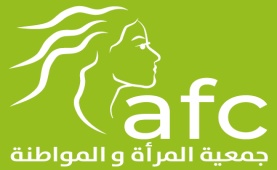 Appel à candidatures : poste de chargé.e de projetL’Association Femme et Citoyenneté (AFC) est une organisation non gouvernementale à but non lucratif, crée en 2011 et basée dans la ville du Kef, gouvernorat du Kef, Tunisie. Cette association féministe œuvre depuis 2011 dans les domaines de la lutte en faveur des droits des femmes et de la promotion des valeurs citoyennes.           Afin de renforcer son équipe de travail, l’AFC est à la recherche d’un.e chargé.e de projet.Type de contrat : Contrat à durée déterminée Durée de contrat : 30 mois avec une période d’essai de 06 mois à compter de la date de recrutement (renouvelable en fonction de la performance et des financements disponibles)Lieu d’affectation :  KefMission principale :Le/la chargé.e de projet aura pour mission d’assurer la supervision des activités du  projet « PROTEGER LES FEMMES VICTIMES DE VIOLENCES ET PREVENIR LES FEMINICIDES EN TUNISIE»  mené par l’AFC en partenariat avec l’organisation danoise DANNER et financé par CIVIL SOCIETY IN DEVELOPMENT (CISU).Le projet a pour objectif général d’améliorer la protection des femmes victimes de violences en Tunisie et s’articule autour des résultats stratégiques suivants l’/la : Les prestataires sont mieux outillés pour assurer la mise en œuvre effective de la loi 58/2017, en particulier les dispositions en lien avec la protection des victimes.Les détenteurs d'obligations et les décideurs s’engagent dans des concertations sur la manière d'améliorer la protection des femmes victimes de violence au KefLes femmes victimes de violence ont accès à une prise en charge adaptée Principales fonctions et responsabilités :Le/la chargé.e de projet sera responsable du pilotage technique et financier du processus global de mise en œuvre du projet, à ce titre il/elle sera en charge de/d’ :Assurer la mise en œuvre des activités du projet en accord avec le cadre logique et les budgets approuvés en veillant au respect des clauses de la convention du projet;Préparer les contrats, conventions ou termes de référence des consultant.es ou partenaires ;Assurer, avec l’appui de la responsable financière, un suivi financier régulier du projet sur la base du budget établi avec le bailleur de fonds ;Assurer le fonctionnement du système de suivi et évaluation du projet ; Assurer la communication avec le bailleur de fonds du projet ;Rédiger, les PV, les comptes rendus, les rapports périodiques et le rapport final du projet, ainsi que tout autre rapport utile pour le projet;Identifier et solliciter tout appui technique supplémentaire en vue d’assurer une gestion, une planification et un suivi de projet de qualité́ ;Contribuer à la recherche de fonds et formulations de projets ;Représenter l’AFC lors des évènements et réunions entre les partenaires et autorités.Critères d'éligibilité :Diplôme universitaire en gestion, sciences économiques ou autre spécialité pertinenteExpérience professionnelle de trois années minimum dans la gestion de projets ;Bonne connaissance de la société civile tunisienne,Bonne connaissance et compréhension des instruments internationaux et de la loi tunisienne en matière de droits des femmes, de lutte contre les discriminations et les violences faites aux femmes ;Excellente maitrise de l’anglais, du français et de l’arabe– tant à l’oral qu’à l’écrit ;Excellentes capacités rédactionnelles et analytiques ;Sensibilité féministe souhaitée;Rigueur, professionnalisme, sens de l’initiative, autonomie et responsabilité ;Aptitude à travailler en équipe et à gérer la pression ;Excellente maitrise de l’outil informatique ;Pour postuler :Pour postuler, veuillez nous faire parvenir un curriculum vitae et une lettre de motivation par courriel avec la mention « Appel à candidatures : chargé.e de projet » à l’adresse afclekef@yahoo.fr  avant le 15 décembre 2022.Les candidat.e.s présélectionné.e.s seront invité.e.s pour un entretien.